Request Reference: 17180840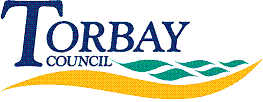 Date received: 22 August 2017Date response sent: 11 October 20171.	Do Torbay Council staff receive discounted permits to park at the Town Hall car park and other public car parks in the authority?Yes2.	What is the council's staff parking policy?Torbay Council Employees and those of partner organisations can park in a Torbay Council owned car park at a cost of £1.00 for up to 12 hours and 50p for up to 6 hours which is a discounted rate.  They can use this during the evenings and weekends as well outside of normal working hours, providing they park in their base location, which is near their place of work.  I.e. An employee that works out of Torquay, Torquay would be their base location.  They cannot park at the discounted rate in Brixham or Paignton.  They have to display a permit along with their parking ticket. 3.	Does the council have a green travel plan?Under Section 21 of the Freedom of Information Act 2000 Torbay Council is not required to provide information in response to a request where the information is already reasonably accessible to an applicant. 	The information you have requested is available via the Torbay Council website at http://www.torbay.gov.uk/roads/travel/workplace-travel-advice/workplace-travel-plans/	This is an absolute exemption and therefore there is no requirement to consider the Public Interest Test.